Apreo SEM - EDAXSEM should be ready to image:Set kV to 20 kV, and Beam current 0.8nA, Sample at 10 mm, focused (check z = 10mm), good contrast/brightness, magnification1. Turn on EDAX computer2. Insert EDAX probe 3. Log in under EDAX; Username = user, Password = user4. Click on APEX EDS short cut – if it fails to connect restart EDAX computer, if it still doesn’t connect contact FMIC staff5. Project window comes up – select from ‘Recent list’ or ‘Create’  Save to (or make) your folder in EdaxData(E:)  FMIC user data6. Click on DETECTOR COOLING ICON  (Yellow circle next to camera) 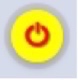 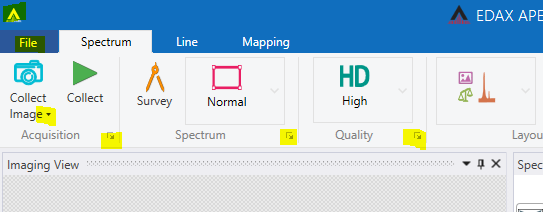 7. Wait for it to turn into green triangle in the Acquisition box on the COLLECTION TOOLBAR. The detector should be ready in about 3 – 4 minutes.8. Click on the down arrow next to the words “Collect Image” to select Scanning resolution so that it matches the SEM (as close as possible)9. Unpause Imaging Quadrant on SEM10. Pause sample chamber view11. Click on Camera icon to collect image -12. Choose Spectrum, Line or Mapping from the top word menu13. To “select”, “deselect” or “force ID” of an element click on “Modify element list” icon in the icon list on the Spectrum window14. “Project Tree” can be found by clicking on the small triangle in the top left corner of the app15. “Return to live mode” can be found top right corner of the appSpectrum Mode:Choose collection style; “Normal”, “Free Draw” or “Grid” toolNormal click on area of interest to choose that spotFree Draw draw line around area of interestGrid  draw a box and select how many configuration points, click “Confirm” or “Remove”Click on green triangle to collect dataLine ModeClick and drag on image to select linescan areaSelect Quick, Standard (SD), High(HD), manualLinescan parameters can be changed by clicking on small symbol in Quality box Mapping ModeClick on Mapping box and size, dwell and duration of mapping appearClick on small box bottom of mapping tab to adjust Mapping ParametersName projects and Create ReportTo name or rename data in Project treeSelect/highlight item of interest Click on TDelete current nameType in new nameCreate reportDouble click on data of interest in Project tree: New menu bar pops upSelectable Report – White Box “Generate”  shows only the selected image and data, excludes the deselected elementsQuick Report – Green Circle “Generate”  shows all elements available in sample including deselected elements and errorsClick on Save (upper left corner) and select save method from drop down menuClick on “Switch to live mode” (upper right corner) to continue collecting dataNotes: If Quanta data for any element is RED, there was an error. Rerun again if it recurs use “Lock Elements” to remove them from data. To create report without erroneous elements, remove them from results and use “Selectable Report”.To show “Project Tree”  click on both “Control” and “A” to showEnd of Session1. Collect your data – data will be deleted otherwise (info/files stored in “E” drive PCEdaxData (E:)FMIC User dataUser Data)2. Exit EDAX program, Turn off EDAX computer3. Pause Image4. Beam Off5. Home Stage6. Remove Probe - remove probe before venting to prevent damage to probe7. Vent8. Remove samples9. Push door shut, select “High Vacuum”, click on “Pump” then WAIT to be sure chamber has pumped out and is under vacuum before you leave